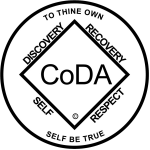 CoDA Service Conference 2021Motion/Voting Entity Issue (VEI) Form Check one:    _x_ Motion (Committee)Committee Name: Translation Management Committee   (TMC)Date: 05/13/2021		Assigned Number: ____________		Revision #: _____________		Revision Date: _________________Motion Name: Translation and Publication Information / Disclaimer Motion/Issue: To place following wording on the Title or Information page of publications of translated CoDA Materials:Printed and distributed in “country” By “name of organization or Country” with permission, under license from Co-Dependents Anonymous Inc.  This pamphlet/ book/ booklet (pick one) was translated, edited, and approved by volunteers using group conscience in (Country)Or in the footer of CoDA documents:This Document was translated, edited, and approved by volunteers using group conscience in (Country)Intent, background, other pertinent information: To create standard Publication wording for translations belonging to CoDA,Inc.(Currently there is no standard.)To clarify that CoDA, Inc. does not review or endorse translations.  They are the responsibility of the translating country.Remarks: The issue arose because a Spanish speaking member of the fellowship wanted to know if the Blue Book (Libra Azul) they were reading was endorsed by CoDA, Inc.  We were unable to determine if the book had been translated with the appropriate legal Documentation required by law to maintain CoDA,Inc’s Copyright to its literature. This issue could be a legal and not a conference issue but TMC feels it is important to address.Text of E-mail received from the CoDA Email Team (CET)I am a member of the CoDA Email Team (CET) which received a query about a book owned by a CoDA member.I am reading the CODA blue book, Spanish edition, but I read in the foreword that it is not approved.Please advise what the wording of the forward means, or implies, about the validity of this book for a member of the community or anyone who might have and read it.This motion or VEI requires changes to: (please check any that apply)____  By Laws		____  	FSM P1		____  	FSM P2____  	FSM P3		____  	FSM P4		____  FSM P5____  	Change of Responsibility   x	Other: TMC web page  (Data Entry Use Only)Motion result: _______________________________________ VEI Result – Assigned to __________________ on _________ (date)